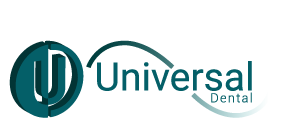 Dr. Garnet Jack DMDAuthorization for SignatureRelease Of Information/Financial Responsibility/ Authorization For Payment	I ( name of patient) _________________________________________________ and/or ( name of insured) _____________________________________________ herby authorize Universal Dental to affix my name to any and all claims or documents as related to any and all health benefits due me and my dependents through my employment with  (name of employer) ______________________. I herby authorize payment of dental  benefits otherwise payable to me directly to the office above. I have reviewed the treatment plan and fees. I agree to be responsible for all charges for dental services and materials not paid by my dental benefit plan, unless the treating dentist or dental practice has a contractual agreement with my plan prohibiting all or a portion of such charges. To the extent permitted under applicable law, I authorize release of any information relating to the claims.______________________________________________________________________________Signature of Patient ( Parent or Guardian  if minor)______________________________________________________________________________Signature of Insured______________________________________________________________________________Today's Date